Superior de Diseño y Moda - Panamá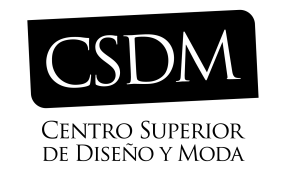 CURSOS DEL CAMPAMENTO DE VERANO 2019FORMULARIO DE INSCRIPCIÓN Y COMPROMISO DE PAGO        Completar y enviar a csdm.panama@gmail.com         *La firma de acudiente o padre responsable del compromiso económico.Información de el/LA candidato/AInformación de el/LA candidato/AInformación de el/LA candidato/AInformación de el/LA candidato/AInformación de el/LA candidato/AInformación de el/LA candidato/AInformación de el/LA candidato/AInformación de el/LA candidato/AInformación de el/LA candidato/AInformación de el/LA candidato/AInformación de el/LA candidato/AInformación de el/LA candidato/AInformación de el/LA candidato/AInformación de el/LA candidato/AInformación de el/LA candidato/AInformación de el/LA candidato/AInformación de el/LA candidato/AInformación de el/LA candidato/AInformación de el/LA candidato/AInformación de el/LA candidato/ALa información solicitada es para tener el perfil del aspirante y no condiciona su aceptación o no en el curso de su elección.La información solicitada es para tener el perfil del aspirante y no condiciona su aceptación o no en el curso de su elección.La información solicitada es para tener el perfil del aspirante y no condiciona su aceptación o no en el curso de su elección.La información solicitada es para tener el perfil del aspirante y no condiciona su aceptación o no en el curso de su elección.La información solicitada es para tener el perfil del aspirante y no condiciona su aceptación o no en el curso de su elección.La información solicitada es para tener el perfil del aspirante y no condiciona su aceptación o no en el curso de su elección.La información solicitada es para tener el perfil del aspirante y no condiciona su aceptación o no en el curso de su elección.La información solicitada es para tener el perfil del aspirante y no condiciona su aceptación o no en el curso de su elección.La información solicitada es para tener el perfil del aspirante y no condiciona su aceptación o no en el curso de su elección.La información solicitada es para tener el perfil del aspirante y no condiciona su aceptación o no en el curso de su elección.La información solicitada es para tener el perfil del aspirante y no condiciona su aceptación o no en el curso de su elección.La información solicitada es para tener el perfil del aspirante y no condiciona su aceptación o no en el curso de su elección.La información solicitada es para tener el perfil del aspirante y no condiciona su aceptación o no en el curso de su elección.La información solicitada es para tener el perfil del aspirante y no condiciona su aceptación o no en el curso de su elección.La información solicitada es para tener el perfil del aspirante y no condiciona su aceptación o no en el curso de su elección.La información solicitada es para tener el perfil del aspirante y no condiciona su aceptación o no en el curso de su elección.La información solicitada es para tener el perfil del aspirante y no condiciona su aceptación o no en el curso de su elección.La información solicitada es para tener el perfil del aspirante y no condiciona su aceptación o no en el curso de su elección.La información solicitada es para tener el perfil del aspirante y no condiciona su aceptación o no en el curso de su elección.La información solicitada es para tener el perfil del aspirante y no condiciona su aceptación o no en el curso de su elección.NombreApellidoApellidoFecha de hoyFecha de hoyFecha de hoyFecha de hoyDirecciónCédulaCédulaCédulaCédulaCelulare-maile-mailLugar de trabajoFecha de cumpleaños:Fecha de cumpleaños:Fecha de cumpleaños:Estudios/EXPERIENCIA (No es imprescindible llenar)Estudios/EXPERIENCIA (No es imprescindible llenar)Estudios/EXPERIENCIA (No es imprescindible llenar)Estudios/EXPERIENCIA (No es imprescindible llenar)Estudios/EXPERIENCIA (No es imprescindible llenar)Estudios/EXPERIENCIA (No es imprescindible llenar)Estudios/EXPERIENCIA (No es imprescindible llenar)Estudios/EXPERIENCIA (No es imprescindible llenar)Estudios/EXPERIENCIA (No es imprescindible llenar)Estudios/EXPERIENCIA (No es imprescindible llenar)Estudios/EXPERIENCIA (No es imprescindible llenar)Estudios/EXPERIENCIA (No es imprescindible llenar)Estudios/EXPERIENCIA (No es imprescindible llenar)Estudios/EXPERIENCIA (No es imprescindible llenar)Estudios/EXPERIENCIA (No es imprescindible llenar)Estudios/EXPERIENCIA (No es imprescindible llenar)Estudios/EXPERIENCIA (No es imprescindible llenar)Estudios/EXPERIENCIA (No es imprescindible llenar)Estudios/EXPERIENCIA (No es imprescindible llenar)Estudios/EXPERIENCIA (No es imprescindible llenar)Escuela SecundariaCiudadCiudadCiudadDesdeA¿Se ha graduado?¿Se ha graduado?¿Se ha graduado?SÍ  SÍ  NO  NO  TítuloUniversidadCiudadCiudadCiudadDesdeA¿Se ha licenciado?¿Se ha licenciado?¿Se ha licenciado?SÍ  SÍ  NO  NO  TítuloOtros estudios/experiencia laboralOtros estudios/experiencia laboralOtros estudios/experiencia laboralOtros estudios/experiencia laboralOtros estudios/experiencia laboralCiudadCiudadCiudadCARTA DE MOTIVACIÓNCARTA DE MOTIVACIÓNCARTA DE MOTIVACIÓNCARTA DE MOTIVACIÓNCARTA DE MOTIVACIÓNCARTA DE MOTIVACIÓNCARTA DE MOTIVACIÓNCARTA DE MOTIVACIÓNCARTA DE MOTIVACIÓNCARTA DE MOTIVACIÓNCARTA DE MOTIVACIÓNCARTA DE MOTIVACIÓNCARTA DE MOTIVACIÓNCARTA DE MOTIVACIÓNCARTA DE MOTIVACIÓNCARTA DE MOTIVACIÓNCARTA DE MOTIVACIÓNCARTA DE MOTIVACIÓNCARTA DE MOTIVACIÓNCARTA DE MOTIVACIÓNPor favor, explique sus motivos para estudiar el Curso de su elecciónPor favor, explique sus motivos para estudiar el Curso de su elecciónPor favor, explique sus motivos para estudiar el Curso de su elecciónPor favor, explique sus motivos para estudiar el Curso de su elecciónPor favor, explique sus motivos para estudiar el Curso de su elecciónPor favor, explique sus motivos para estudiar el Curso de su elecciónPor favor, explique sus motivos para estudiar el Curso de su elecciónPor favor, explique sus motivos para estudiar el Curso de su elecciónPor favor, explique sus motivos para estudiar el Curso de su elecciónPor favor, explique sus motivos para estudiar el Curso de su elecciónPor favor, explique sus motivos para estudiar el Curso de su elecciónPor favor, explique sus motivos para estudiar el Curso de su elecciónPor favor, explique sus motivos para estudiar el Curso de su elecciónPor favor, explique sus motivos para estudiar el Curso de su elecciónPor favor, explique sus motivos para estudiar el Curso de su elecciónPor favor, explique sus motivos para estudiar el Curso de su elecciónPor favor, explique sus motivos para estudiar el Curso de su elecciónPor favor, explique sus motivos para estudiar el Curso de su elecciónPor favor, explique sus motivos para estudiar el Curso de su elecciónPor favor, explique sus motivos para estudiar el Curso de su elecciónACEPTACION DE INVERSIÓN Y MODOS Y CALENDARIO DE PAGOSACEPTACION DE INVERSIÓN Y MODOS Y CALENDARIO DE PAGOSACEPTACION DE INVERSIÓN Y MODOS Y CALENDARIO DE PAGOSACEPTACION DE INVERSIÓN Y MODOS Y CALENDARIO DE PAGOSACEPTACION DE INVERSIÓN Y MODOS Y CALENDARIO DE PAGOSACEPTACION DE INVERSIÓN Y MODOS Y CALENDARIO DE PAGOSACEPTACION DE INVERSIÓN Y MODOS Y CALENDARIO DE PAGOSACEPTACION DE INVERSIÓN Y MODOS Y CALENDARIO DE PAGOSACEPTACION DE INVERSIÓN Y MODOS Y CALENDARIO DE PAGOSACEPTACION DE INVERSIÓN Y MODOS Y CALENDARIO DE PAGOSACEPTACION DE INVERSIÓN Y MODOS Y CALENDARIO DE PAGOSACEPTACION DE INVERSIÓN Y MODOS Y CALENDARIO DE PAGOSACEPTACION DE INVERSIÓN Y MODOS Y CALENDARIO DE PAGOSACEPTACION DE INVERSIÓN Y MODOS Y CALENDARIO DE PAGOSACEPTACION DE INVERSIÓN Y MODOS Y CALENDARIO DE PAGOSACEPTACION DE INVERSIÓN Y MODOS Y CALENDARIO DE PAGOSACEPTACION DE INVERSIÓN Y MODOS Y CALENDARIO DE PAGOSACEPTACION DE INVERSIÓN Y MODOS Y CALENDARIO DE PAGOSACEPTACION DE INVERSIÓN Y MODOS Y CALENDARIO DE PAGOSACEPTACION DE INVERSIÓN Y MODOS Y CALENDARIO DE PAGOSCurso de Verano 1Curso de Verano 1Curso de Verano 1Curso de Verano 1Curso de Verano2Curso de Verano2Curso de Verano2Curso de Verano2Curso de Verano2Curso de Verano2Curso de Verano2Curso de Verano 3Curso de Verano 3Curso de Verano 3Curso de Verano 3Curso de Verano 3Curso de Verano 4Curso de Verano 4Curso de Verano 4Curso de Verano 4Introducción al Diseño y Confección de BisuteríaIntroducción al Diseño y Confección de BisuteríaIntroducción al Diseño y Confección de BisuteríaIntroducción al Diseño y Confección de BisuteríaImagen personal para jóvenesImagen personal para jóvenesImagen personal para jóvenesImagen personal para jóvenesImagen personal para jóvenesImagen personal para jóvenesImagen personal para jóvenesIntroducción a la ModisteríaIntroducción a la ModisteríaIntroducción a la ModisteríaIntroducción a la ModisteríaIntroducción a la ModisteríaIntroducción al Diseño     de ModaIntroducción al Diseño     de ModaIntroducción al Diseño     de ModaIntroducción al Diseño     de Moda$250$250$250$250$200$200$200$200$200$200$200$300$300$300$300$300$350$350$350$350LEER ANTES DE FIRMAR ESTE COMPROMISO: Los pagos pueden ser en efectivo, cheques, depósitos o por ACH,  transferencias online a nombre de CENTRO SUPERIOR DE DISEÑO Y MODA en BANCO GENERAL, Cuenta de ahorros  número 04-38-01-562862-9.  Mostrar los comprobantes de pago hechos por depósitos bancarios y transferencias por banca en línea.  Exija su recibo con saldo.  Información csdm.panama@gmail.com,  www.csdm-panama.com,  Cel./WhatsApp 6207-6173 y 6420-1864.  Informarse sobre la política de devoluciones.  Los cambios y retiros se informan por escrito.LEER ANTES DE FIRMAR ESTE COMPROMISO: Los pagos pueden ser en efectivo, cheques, depósitos o por ACH,  transferencias online a nombre de CENTRO SUPERIOR DE DISEÑO Y MODA en BANCO GENERAL, Cuenta de ahorros  número 04-38-01-562862-9.  Mostrar los comprobantes de pago hechos por depósitos bancarios y transferencias por banca en línea.  Exija su recibo con saldo.  Información csdm.panama@gmail.com,  www.csdm-panama.com,  Cel./WhatsApp 6207-6173 y 6420-1864.  Informarse sobre la política de devoluciones.  Los cambios y retiros se informan por escrito.LEER ANTES DE FIRMAR ESTE COMPROMISO: Los pagos pueden ser en efectivo, cheques, depósitos o por ACH,  transferencias online a nombre de CENTRO SUPERIOR DE DISEÑO Y MODA en BANCO GENERAL, Cuenta de ahorros  número 04-38-01-562862-9.  Mostrar los comprobantes de pago hechos por depósitos bancarios y transferencias por banca en línea.  Exija su recibo con saldo.  Información csdm.panama@gmail.com,  www.csdm-panama.com,  Cel./WhatsApp 6207-6173 y 6420-1864.  Informarse sobre la política de devoluciones.  Los cambios y retiros se informan por escrito.LEER ANTES DE FIRMAR ESTE COMPROMISO: Los pagos pueden ser en efectivo, cheques, depósitos o por ACH,  transferencias online a nombre de CENTRO SUPERIOR DE DISEÑO Y MODA en BANCO GENERAL, Cuenta de ahorros  número 04-38-01-562862-9.  Mostrar los comprobantes de pago hechos por depósitos bancarios y transferencias por banca en línea.  Exija su recibo con saldo.  Información csdm.panama@gmail.com,  www.csdm-panama.com,  Cel./WhatsApp 6207-6173 y 6420-1864.  Informarse sobre la política de devoluciones.  Los cambios y retiros se informan por escrito.LEER ANTES DE FIRMAR ESTE COMPROMISO: Los pagos pueden ser en efectivo, cheques, depósitos o por ACH,  transferencias online a nombre de CENTRO SUPERIOR DE DISEÑO Y MODA en BANCO GENERAL, Cuenta de ahorros  número 04-38-01-562862-9.  Mostrar los comprobantes de pago hechos por depósitos bancarios y transferencias por banca en línea.  Exija su recibo con saldo.  Información csdm.panama@gmail.com,  www.csdm-panama.com,  Cel./WhatsApp 6207-6173 y 6420-1864.  Informarse sobre la política de devoluciones.  Los cambios y retiros se informan por escrito.LEER ANTES DE FIRMAR ESTE COMPROMISO: Los pagos pueden ser en efectivo, cheques, depósitos o por ACH,  transferencias online a nombre de CENTRO SUPERIOR DE DISEÑO Y MODA en BANCO GENERAL, Cuenta de ahorros  número 04-38-01-562862-9.  Mostrar los comprobantes de pago hechos por depósitos bancarios y transferencias por banca en línea.  Exija su recibo con saldo.  Información csdm.panama@gmail.com,  www.csdm-panama.com,  Cel./WhatsApp 6207-6173 y 6420-1864.  Informarse sobre la política de devoluciones.  Los cambios y retiros se informan por escrito.LEER ANTES DE FIRMAR ESTE COMPROMISO: Los pagos pueden ser en efectivo, cheques, depósitos o por ACH,  transferencias online a nombre de CENTRO SUPERIOR DE DISEÑO Y MODA en BANCO GENERAL, Cuenta de ahorros  número 04-38-01-562862-9.  Mostrar los comprobantes de pago hechos por depósitos bancarios y transferencias por banca en línea.  Exija su recibo con saldo.  Información csdm.panama@gmail.com,  www.csdm-panama.com,  Cel./WhatsApp 6207-6173 y 6420-1864.  Informarse sobre la política de devoluciones.  Los cambios y retiros se informan por escrito.LEER ANTES DE FIRMAR ESTE COMPROMISO: Los pagos pueden ser en efectivo, cheques, depósitos o por ACH,  transferencias online a nombre de CENTRO SUPERIOR DE DISEÑO Y MODA en BANCO GENERAL, Cuenta de ahorros  número 04-38-01-562862-9.  Mostrar los comprobantes de pago hechos por depósitos bancarios y transferencias por banca en línea.  Exija su recibo con saldo.  Información csdm.panama@gmail.com,  www.csdm-panama.com,  Cel./WhatsApp 6207-6173 y 6420-1864.  Informarse sobre la política de devoluciones.  Los cambios y retiros se informan por escrito.LEER ANTES DE FIRMAR ESTE COMPROMISO: Los pagos pueden ser en efectivo, cheques, depósitos o por ACH,  transferencias online a nombre de CENTRO SUPERIOR DE DISEÑO Y MODA en BANCO GENERAL, Cuenta de ahorros  número 04-38-01-562862-9.  Mostrar los comprobantes de pago hechos por depósitos bancarios y transferencias por banca en línea.  Exija su recibo con saldo.  Información csdm.panama@gmail.com,  www.csdm-panama.com,  Cel./WhatsApp 6207-6173 y 6420-1864.  Informarse sobre la política de devoluciones.  Los cambios y retiros se informan por escrito.FIRMA, pago de pre-inscripción y procesamientoFIRMA, pago de pre-inscripción y procesamientoFIRMA, pago de pre-inscripción y procesamientoFIRMA, pago de pre-inscripción y procesamientoFIRMA, pago de pre-inscripción y procesamientoFIRMA, pago de pre-inscripción y procesamientoFIRMA, pago de pre-inscripción y procesamientoFIRMA, pago de pre-inscripción y procesamientoFIRMA, pago de pre-inscripción y procesamientoFirma*Pago de inscripción Pago de inscripción Recibo No.Recibido porRecibido porFechaFechaProcesado por